Export Promotion Bureau, Bangladesh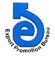   National Export Performance of Goods for July-March 2022-23 And Service Sector for July-March 2022-23            (Value in  Mn. US$) Data Source: NBR & Bangladesh BankProductsExport Performance forFY   2021-22Export Target forFY 2022-23Strategic Target2022-23(July-March)Export Performance 2022-23(July-March)% Change of export PerformanceOver S. TargetExport Performance the Same Time of the Previous Year% Change of export performance Over the Same Time of the Previous Year12345678Export Performance of Goods52082.6658000.0042264.0041721.62-1.2838605.678.07Export Performance of Service Sector, Merchanting & Goods Procured in ports 8888.609000.006820.785754.26-15.646330.9-9.11National Export Performance of Goods and Service Sector60971.2667000.0049084.7847475.88-3.2844936.575.65